Urząd Marszałkowski Województwa Mazowieckiego w Warszawie
Departament Organizacji
ul. Jagiellońska 26, 03-719 Warszawa
Telefon: 22 59-79-100, zamowienia@mazovia.pl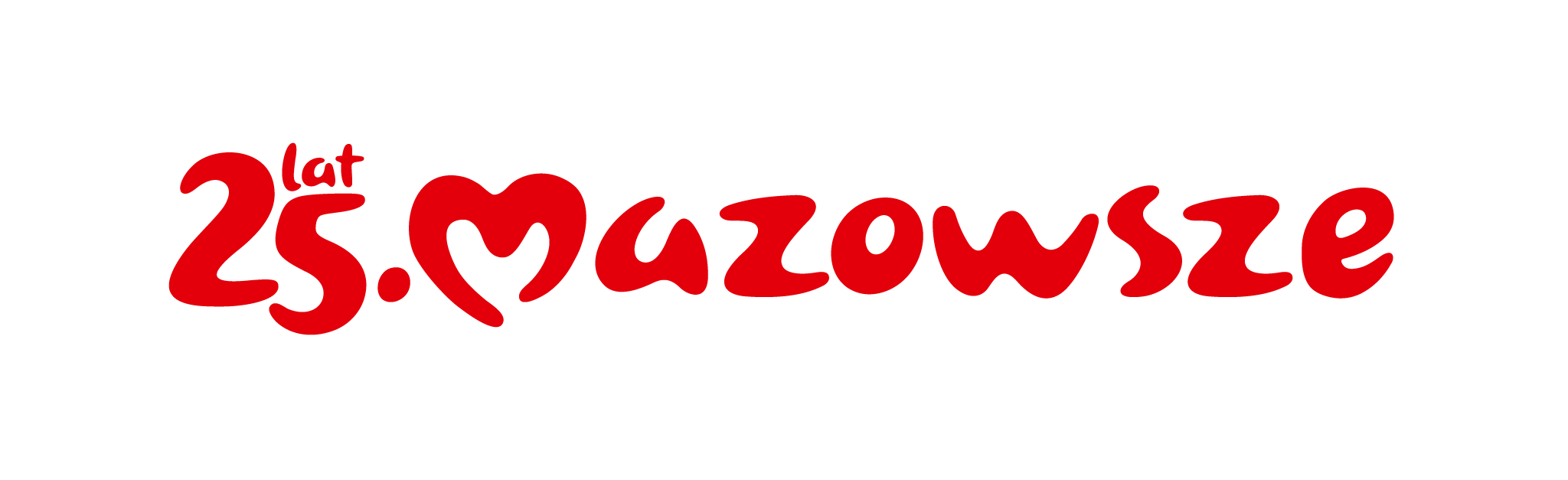 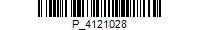 OR-D-III.272.4.2024.APWarszawa, 24 czerwca 2024 rokuUczestnicy postępowania o udzielenie zamówienia publicznegoSPROSTOWANIEDo treści pisma z dnia 21.06.2024 r, pn. Zawiadomienie o wyborze najkorzystniejszej oferty, znak sprawy  OR-D-III.272.4.2024.AP dodaje się pozycję pierwszą w tabeli (nr oferty 4 – Wykonawca: PPHU LIR ELŻBIETA ZAJET) - Streszczenie porównania i oceny złożonych ofert wraz z przyznaną punktacją dla części 1 zamówienia po dokonanej zmianie przedstawia się następująco:Z poważaniemZastępca Dyrektora Departamentu 						         Rolnictwa i Rozwoju Obszarów WiejskichKazimierz Porębskipodpisano kwalifikowanym 
podpisem elektronicznymNr ofertyNazwa (firma) i siedziba WykonawcyLiczba punktów w kryterium cena – do 95 pktLiczba punktów w kryteriumklauzula - 5 pktŁączna liczba przyznanych punktów w cz.14PPHU LIR ELŻBIETA ZAJETGrunwaldzka 2, 82-300 Elbląg, 73,73073,735Agencja Reklamowa SOLDIES Dominik Maślerz, Droginia 320, 32-400 Myślenice --Wykonawca uchylił się od zawarcia umowy6Media Consulting Agency Irina Chicherina, ul. ks. Czesława Klimasa 41d/27,  50-515 Wrocław950958Agencja Reklamowa Cieślik- Studio L Sp.j., 31-708 Kraków ul. Kisielewskiego 2879,06584,06